Documents d’exercices CE2 : lundi 27 avril   Calcul mental Complément à 100. 45 pour aller à 100 ; 32  100 ; 14 100 ; 58 100 ; 69 100 ; 47  100 ; 34 100 ; 11 100 ; 95 100 ; 87 100 ; 3 100 ; 53 100 ; 77 100 ; 30 100 ;51 100 ; 26 100 ; 72 100 ; 91 100 ; 38 100 ; 64 100.Maths 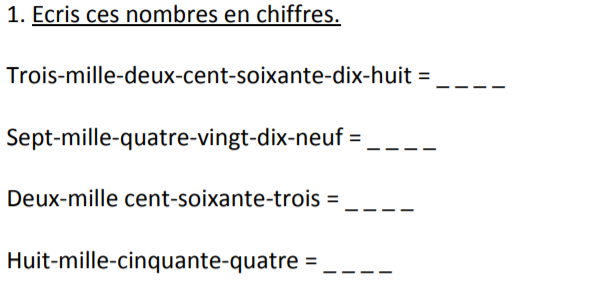 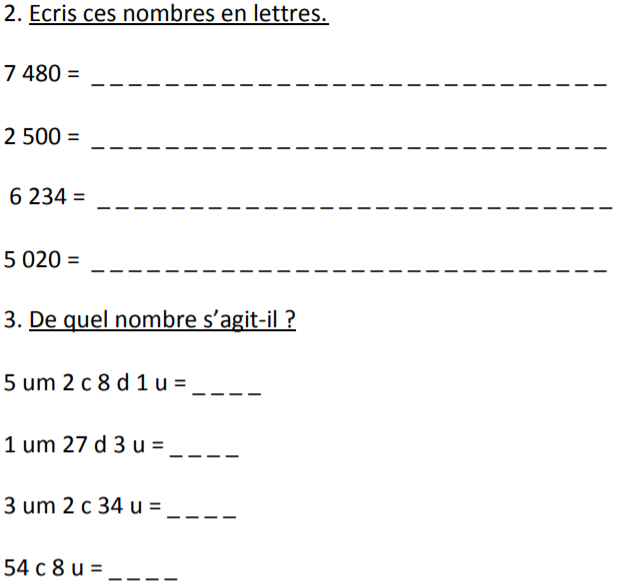 Littérature 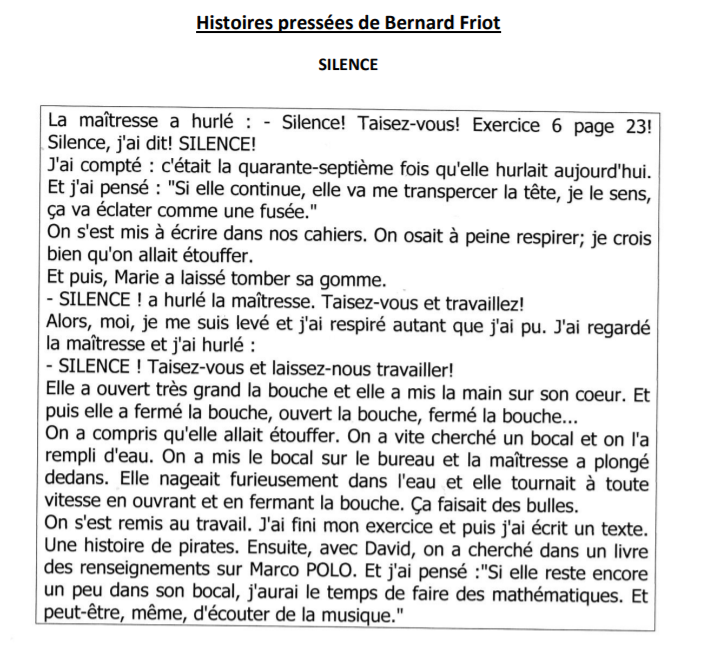 Français 1°/ Mets une croix dans la bonne case.2°/ Ajoute les points d’interrogation quand c’est nécessaire.Que s’est-il passé	Viens nous chercherCochons, où êtes-vous cachés	Pleut-il encoreComment le singe se nourrit-il	3°/ Ajoute les points d’exclamation quand c’est nécessaire.Comme il respire vite	Cet homme est grandQu’il est grand	Es-tu fatiguéComme tu sembles épuiséPhrase déclarativePhrase interrogativePhrase impérativePhrase exclamativePourquoi le rat a-t-il peur ?Comme il tremble !La fourmi n’est pas prêteuse.Donne-moi à manger.Que tient-il dans son bec ?Que ce renard est flatteur !Attention au loup !Où est le loup ?Le loup est tombé dans le puits.Range ta chambre.